ПОЛОЖЕНИЕ О реализации программы «Обучение служением» в ФГБОУ ВО «Самарский государственный технический университет»__________________________номер, дата введенияСамара, 2024РАЗРАБОТАНО:СОГЛАСОВАНО:Одобрено студенческим советом СамГТУ протокол № ___ от __________Одобрено комиссией по нормотворческой деятельности при ученом совете СамГТУ протокол № ___ от ___________г.Настоящее положение о реализации программы «Обучение служением» в ФГБОУ ВО «Самарский государственный технический университет» является собственностью ФГБОУ ВО «СамГТУ». Настоящее положение не может быть полностью или частично воспроизведено, тиражировано и распространено в качестве официального издания без разрешения ФГБОУ ВО «СамГТУ».Общие положения Положение о реализации программы «Обучение служением» в ФГБОУ ВО «Самарский государственный технический университет» (далее – Положение) разработано в соответствии с Федеральным законом Российской Федерации от 29.12.2012 № 273-ФЗ «Об образовании в Российской Федерации», нормативно-правовыми документами Минобрнауки России, Уставом ФГБОУ ВО «Самарский государственный технический университет» (далее – СамГТУ, Университет), утвержденным приказом Минобрнауки России от 20.12.2018 № 1216.Положение регламентирует порядок реализации программы «Обучение служением» в составе модуля проектной деятельности основных образовательных программ бакалавриата и специалитета в рамках проекта «Проектно-образовательные треки Самарского политеха».Обучение служением – педагогический подход, заключающийся в решении обучающимися социально значимой задачи в рамках основной образовательной программы и направленный на достижение образовательных результатов: развития гражданственности, социальной ответственности, патриотизма и лидерства одновременно с развитием профессиональных компетенций.Программа «Обучение служением» интегрируется в программы структурных элементов модуля проектной деятельности через реализацию учебного курса «Обучение служением», формирующего общее представление о траекториях работы над общественным проектом, и собственно общественного проекта «Обучение служением».Общественный проект «Обучение служением» (далее – Общественный проект) наряду с научно-исследовательским, инженерно-технологическим и предпринимательским является типом проектов трека «Технологическое предпринимательство», реализуемых студенческими командами в соответствии с требованиями Положения «О проектной деятельности обучающихся в ФГБОУ ВО «Самарский государственный технический университет»».Основные принципы реализации общественного проекта:решение социально-значимых задач на основе научно-исследовательских, инженерно-технологических, учебно-методических и иных релевантных результатов профессиональной деятельности (продуктовый результат), обеспечивающих достижение позитивных социальных изменений при непосредственном взаимодействии обучающихся с социальными партнерами.тематика и содержание общественных проектов максимально связаны с направлениями подготовки студентов проектной команды (в том числе, при организации работы междисциплинарной проектной команды).центральным элементом по результатам реализации проекта является рефлексия деятельности и опыта гражданского участия, которая включает обсуждение опыта проектной работы, проработку образовательных результатов, их влияния на ценностные ориентиры студентов и взаимосвязи с будущей профессией.целью обучения служением является не только обеспечение академических достижений студентов, но и воспитание в них чувства гражданской ответственности, солидарности и желания вносить собственный вклад в развитие общества.преподаватели (руководители проектов) в обучении служением выполняют функции наставников, обеспечивающих обучающимся необходимую свободу деятельности и одновременно поддержку и формирующее оценивание во время реализации общественного проекта.Проектным офисом, выполняющим функции управления и координации работы при реализации программы «Обучение служением», выступает рабочая группа, которая формируется на базе Центра проектного обучения (далее – ЦПО) и Центра инженерного предпринимательства и инноватики (далее – ЦИПИ) при взаимодействии с кафедрой «Педагогика, межкультурная коммуникация и русский как иностранный» (далее – ПМКРИ) из числа сотрудников указанных подразделений, а также иных научно-педагогических и административно-управленческих работников (при необходимости). Состав рабочей группы утверждается распорядительным актом.В целях информационного и методического сопровождения на интернет-портале СамГТУ создается отдельная страница программы «Обучение служением».Общественные проекты реализуются на основе «социального заказа» как внутреннего заказчика (подразделения СамГТУ, общественные объединения и иные заказчики), так и в результате установления партнерских отношений с внешними организациями и сообществами (социальные партнеры).Программа «Обучение служением» реализуется в рамках модуля проектной деятельности в следующих форматах: учебный курс «Обучение служением», который является обязательным для освоения всеми обучающимися по программам бакалавриата и специалитета и включается в программу образовательных мероприятий учебной практики; собственно учебной проектной практики при выборе обучающимся общественного проекта; курсового проекта и (или) выпускной квалификационной работы в форме общественного проекта в случае, если проект отвечает требованиям к формированию профессиональных компетенций.  Особенности и порядок реализации программы «Обучение служением»  Учебный курс «Обучение служением», который реализуется в рамках учебной (проектной) практики, является вводным и обязательным для освоения обучающимися 1 курса всех образовательных программ бакалавриата и специалитета, в состав которых включен модуль проектной деятельности, независимо от выбранного трека (Высшая научная школа, Школа лидеров, Технологическое предпринимательство).Реализация общественного проекта студенческими командами предполагает последовательное решение следующих задач:проведение анализа ситуации в реальных социальных условиях для выявления актуальной проблемы, требующей проектного решения;постановка проблемы путем фиксации содержания проблемы, выявления субъекта проблемы, а также всех заинтересованных сторон в данной ситуации; определение требований и ожиданий заинтересованных сторон с учетом социального контекста;разработка паспорта проекта (Приложение 1) с учетом компетенций студенческой проектной команды, имеющихся ресурсов, а также самоопределения участников проекта по отношению к решаемой проблеме;реализация проекта в условиях ресурсных, нормативных и этических ограничений, регулярного проведения рефлексивных мероприятий в целях развития гражданственности и профессионализма участников проектной команды;подготовка отчета о ходе и результатах реализации проекта с последующей защитой проекта в рамках процедур защиты проектов трека «Технологическое предпринимательство»; проведение итоговой рефлексии проекта в целях осознания участниками проектной команды глубоких взаимосвязей между профессиональными компетенциями, гражданской ответственностью и социальными изменениями во благо общества.Подбор внешнего «социального заказа» (при наличии) и установление партнерских отношений осуществляется следующими способами (одним или несколькими):Подбор социальных партнеров и(или) «социальных заказов», релевантных профессиональным компетенциям, формируемым в рамках освоения образовательной программы одного или нескольких участников проектной команды, на платформе ДОБРО.РФ (sl.dobro.ru/catalog). Сервис аккумулирует социальные задачи от разных акторов социальной сферы (некоммерческих организаций и фондов, государственных бюджетных учреждений, социальных учреждений и других) и позволяет сделать выбор по нескольким параметрам (регионы, направления реализации и проч.).Самостоятельное привлечение потенциальных социальных партнеров (внешних заказчиков, которые будут взаимодействовать со студентами проектной команды в рамках общественного проекта (некоммерческие организации (НКО); Добро.Центры; региональные органы власти и органы местного самоуправления; государственные и муниципальные учреждения; социальные предприятия; компании, реализующие программы корпоративной социальной ответственности, и другие).Системная работа по выстраиванию взаимодействия с региональной общественной палатой, экспертами Агентства стратегических инициатив, региональным межведомственным советом по развитию добровольчества, институтами развития, региональными деловыми объединениями (РСПП, «Деловая Россия», ТПП РФ, ОПОРа России). Привлечение выпускников СамГТУ к постановке задач для реализации общественного проекта со стороны внешних организаций.Основные источники информации о социальных партнерах (потенциальных внешних заказчиках), которые рекомендуется использовать при инициации общественных проектов:Сайт Фонда президентских грантов, на котором представлены описания проектов НКО, участвовавших в конкурсах Фонда.Централизованные базы данных и каталоги (примеры: единая информационная система ДОБРО.РФ, today.sberbankvmeste.ru, dobro.mail.ru, so-nko.ru).Региональные ресурсные центры НКО, ресурсные центры добровольчества.Единый Реестр субъектов малого и среднего предпринимательства (категория - «социальные предприятия»)Каталог социальных предприятий (soindex.ru).Центры инноваций в социальной сфере, региональные отделения «ОПОРы России» и др.Внутренними заказчиками, потенциально заинтересованными в сотрудничестве, могут являться:структурные подразделения, отвечающие за направления, связанные со взаимодействием с внешними заказчиками, действующие на общеуниверситетском и(или) факультетском уровнях и оказывающие поддержку для социально-направленной деятельности, в том числе, отвечающие за карьерные возможности обучающихся;заинтересованные факультеты, исследовательские институты, центры и лаборатории, деятельность которых может относиться как к инженерным направлениям подготовки, так и к блоку социально-гуманитарных наук.студенческие объединения, участниками которых являются обучающиеся СамГТУ, обеспечивающие коммуникации и развитие профессиональной деятельности с акцентом на социальную направленность.Формирование социальных задач и инициация общественных проектов осуществляется через общеуниверситетский сервис «Биржа проектов» в соответствии с требованиями регламента проектной работы обучающихся, являющегося частью Положения «О проектной деятельности обучающихся в ФГБОУ ВО «Самарский государственный технический университет»».Промежуточная аттестация студентов, входящих в состав проектных команд, проводится по результатам публичной презентации по итогам реализации общественных проектов, в соответствии с процедурой защиты, предусмотренной для проектных команд трека «Технологическое предпринимательство».Проектный офис реализации программы «Обучение служением» обеспечивает: общую координацию образовательной и проектной деятельности в рамках реализации программы «Обучение служением» и работы проектных команд над решением социальных задач;подготовку локальных нормативных документов, необходимых для развития и создания условий реализации программы «Обучение служением»;организацию процессов привлечения и взаимодействия с социальными партнерами – источниками «социальных задач» для общественных проектов, в том числе, в рамках взаимодействия на уровне факультетов/институтов/ВБШ, включая получение задач от внешних партнеров через единую информационную систему ДОБРО.РФ;координацию работы с базой данных социально-значимых задач и общественных проектов, регистрируемых с использованием общеуниверситетского сервиса «Биржа проектов»;организацию деятельности руководителей общественных проектов (наставников), включая оказание консультационной и методической поддержки.Центр проектного обучения (ЦПО) при реализации программы «Обучение служением»:организует постоянный академический фильтр, обеспечивая соблюдение требований по формированию у студентов, участвующих в реализации общественных проектов необходимых знаний и умений, соответствующих требованиям образовательной программы (совместно с выпускающими кафедрами);инициирует новые образовательные курсы, необходимые для реализации подхода «Обучение служением», в том числе факультативы;организует мониторинг и сопровождение реализации проектов (совместно с ЦИПИ и ПМКРИ);формирует сообщество амбассадоров подхода «Обучение служением» (совместно с кафедрой ПМКРИ).Центр инженерного предпринимательства и инноватики (ЦИПИ) при реализации программы «Обучение служением»:проводит поиск руководителя проекта из числа сотрудников университета, по проектам, поступившим от внешних заказчиков;проводит экспертизу проекта (проектной заявки), зарегистрированного на «Бирже проектов», перед его запуском (совместно с ЦПО);обеспечивает оценку результативности общественных проектов и проведение проектных сессий (совместно с ЦПО);обеспечивает адаптацию результатов реализации общественного проекта к требованиям стартап-проекта (при наличии соответствующих предпосылок и целесообразности), включая организационно-методическое сопровождение студентов при подготовке к защите ВКРС (совместно с ЦПО).Кафедра «Педагогика, межкультурная коммуникация и русский как иностранный» (ПМКРИ) – совместно с ЦПО и ЦИПИ:принимает участие в консультировании руководителей общественных проектов и проведении проектных сессий;принимает участие в консультировании обучающихся и преподавателей по вопросам реализации общественных проектов.Заключительные положения4.1.Настоящее Положение вступает в юридическую силу с момента утверждения ученым советом Университета.4.2.Дополнения и изменения в настоящее Положение принимаются решением ученого совета Университета.4.3.В случаях, не предусмотренных настоящим Положением, должностные лица руководствуются законодательством Российской Федерации, нормативными актами Министерства науки и высшего образования Российской Федерации, Уставом СамГТУ и другими локальными нормативными актами СамГТУ.4.4.Положение по вступлении его в юридическую силу действует без определения срока или до принятия нового Положения.Приложение 1Паспорт общественного проекта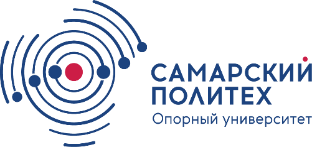 МИНОБРНАУКИ РОССИИфедеральное государственное бюджетное образовательное учреждение высшего образования«Самарский государственный технический университет»МИНОБРНАУКИ РОССИИфедеральное государственное бюджетное образовательное учреждение высшего образования«Самарский государственный технический университет»УТВЕРЖДЕНОРешением ученого совета протокол № ____ от ________Председатель ученого совета, ректор университета________________ Д.Е. Быков«____»_____________2024 г.Советник при ректорате, начальник ЦПОИ.Б. Костылева(подпись, дата)Первый проректор, проректорпо научной работеМ.В. Ненашев(подпись, дата)Проректор по учебной работеО.В. Юсупова(подпись, дата)Проректор по интеграционным проектамА.В. Еремин(подпись, дата)Проректор по развитию кадрового потенциала и воспитательной работеЕ.В. Франк(подпись, дата)Директор ЦИПИО.И. Балюк(подпись, дата)Начальник учебного управленияЕ.А. Алонцева(подпись, дата)Заместитель начальника службы менеджмента качестваТ.Ю. Родина(подпись, дата)Председатель профкома студентовА.В. Сатонин(подпись, дата)Председатель студенческого советаЭ.Э. ГерейхановаПредседатель комиссииА.Н. ИвановаОбщая информация о «социальном заказе»Общая информация о «социальном заказе»Социальный партнерЦель заказаОписание заказаПланируемые результатыНеобходимые профессиональные компетенцииВарианты технологического решения (при наличии)Общая информация о проектеОбщая информация о проектеНаименование проектаЧисло участников проектаКоманда проектаХарактеристика социальной направленности проектаТехнологическое направление проекта и(или) сфера профессиональной деятельностиОписание проекта (продукта) Актуальность проекта (описание проблемы и обоснование необходимости решения)Потенциал развития проекта (краткое описание вариантов и направлений развития)Минимальные стартовые затраты для реализации проекта (объем, стоимость, сроки)Перспективы тиражирования проекта (основные параметры тиражирования, регионы / сферы деятельности со схожими проблемами)Обоснование соответствия идеи проекта технологическому направлению и(или) сфере профессиональной деятельности (описание основных технологических параметров)Масштабируемость проекта (краткое описание модели развития технологии и(или) направлений применения по сферам профессиональной деятельности)Порядок и структура финансирования (при необходимости)Порядок и структура финансирования (при необходимости)Предполагаемый объем финансового обеспеченияПредполагаемые источники финансирования